МИНИСТЕРСТВО ПРОСВЕЩЕНИЯ РОССИЙСКОЙ ФЕДЕРАЦИИ‌Министерство образования Калининградской области ‌‌ ‌Администрация муниципального образования Нестеровский муниципальный округ Калининградской области‌​МАОУ Замковская СОШ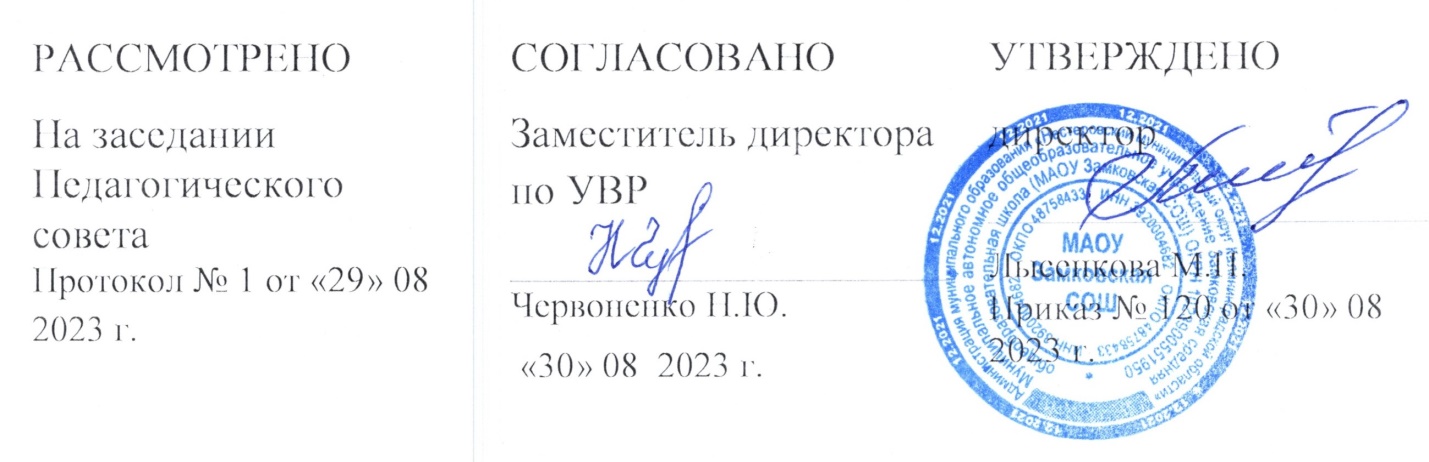 РАБОЧАЯ ПРОГРАММА (ID 2492452)учебного предмета «Музыка»для обучающихся 3 классаП.Ясная Поляна , 2023 годПОЯСНИТЕЛЬНАЯ ЗАПИСКАРабочая программа по музыке на уровне 3 класса начального общего образования составлена на основе «Требований к результатам освоения основной образовательной программы», представленных в Федеральном государственном образовательном стандарте начального общего образования, с учётом распределённых по модулям проверяемых требований к результатам освоения основной образовательной программы начального общего образования, а также на основе характеристики планируемых результатов духовно-нравственного развития, воспитания и социализации обучающихся, представленной в Примерной программе воспитания (одобрено решением ФУМО от 02.06.2020). Программа разработана с учётом актуальных целей и задач обучения и воспитания, развития обучающихся и условий, необходимых для достижения личностных, метапредметных и предметных результатов при освоении предметной области «Искусство» (Музыка).ОБЩАЯ ХАРАКТЕРИСТИКА УЧЕБНОГО ПРЕДМЕТА «МУЗЫКА»Музыка является неотъемлемой частью культурного наследия, универсальным способом коммуникации. Особенно важна музыка для становления личности младшего школьника — как способ, форма и опыт самовыражения и естественного радостного мировосприятия.В течение периода начального общего музыкального образования необходимо заложить основы будущей музыкальной культуры личности, сформировать представления о многообразии проявлений музыкального искусства в жизни современного человека и общества. Поэтому в содержании образования должны быть представлены различные пласты музыкального искусства: фольклор, классическая, современная музыка, в том числе наиболее достойные образцы массовой музыкальной культуры (джаз, эстрада, музыка кино и др.). При этом наиболее эффективной формой освоения музыкального искусства является практическое музицирование — пение, игра на доступных музыкальных инструментах, различные формы музыкального движения. В ходе активной музыкальной деятельности происходит постепенное освоение элементов музыкального языка, понимание основных жанровых особенностей, принципов и форм развития музыки.Программа предусматривает знакомство обучающихся с некоторым количеством явлений, фактов музыкальной культуры (знание музыкальных произведений, фамилий композиторов и исполнителей, специальной терминологии и т. п.). Однако этот уровень содержания обучения не является главным. Значительно более важным является формирование эстетических потребностей, проживание и осознание тех особых мыслей и чувств, состояний, отношений к жизни, самому себе, другим людям, которые несёт в себе музыка как «искусство интонируемого смысла» (Б. В. Асафьев).Свойственная музыкальному восприятию идентификация с лирическим героем произведения (В. В. Медушевский) является уникальным психологическим механизмом для формированиямировоззрения ребёнка опосредованным недирективным путём. Поэтому ключевым моментом при составлении программы является отбор репертуара, который должен сочетать в себе такие качества, как доступность, высокий художественный уровень, соответствие системе базовых национальных ценностей.Одним из наиболее важных направлений музыкального воспитания является развитие эмоционального интеллекта обучающихся. Через опыт чувственного восприятия и художественного исполнения музыки формируется эмоциональная осознанность, рефлексивная установка личности в целом.Особая роль в организации музыкальных занятий младших школьников принадлежит игровым формам деятельности, которые рассматриваются как широкий спектр конкретных приёмов и методов, внутренне присущих самому искусству — от традиционных фольклорных игр и театрализованных представлений к звуковым импровизациям, направленным на освоение жанровых особенностей,элементов музыкального языка, композиционных принципов.ЦЕЛИ И ЗАДАЧИ ИЗУЧЕНИЯ УЧЕБНОГО ПРЕДМЕТА «МУЗЫКА»Музыка жизненно необходима для полноценного развития младших школьников. Признание самоценности творческого развития человека, уникального вклада искусства в образование и воспитание делает неприменимыми критерии утилитарности.Основная цель реализации программы — воспитание музыкальной культуры как части всей духовной культуры обучающихся. Основным содержанием музыкального обучения и воспитания является личный и коллективный опыт проживания и осознания специфического комплекса эмоций, чувств, образов, идей, порождаемых ситуациями эстетического восприятия (постижение мира через переживание, самовыражение через творчество, духовно-нравственное становление, воспитание чуткости к внутреннему миру другого человека через опыт сотворчества и сопереживания).В процессе конкретизации учебных целей их реализация осуществляется по следующим направлениям:1) становление системы ценностей обучающихся в единстве эмоциональной и познавательной сферы;2) развитие потребности в общении с произведениями искусства, осознание значения музыкального искусства как универсального языка общения, художественного отражения многообразия жизни;3) формирование творческих способностей ребёнка, развитие внутренней мотивации к музицированию.Важнейшими задачами в начальной школе являются:1. Формирование эмоционально-ценностной отзывчивости на прекрасное в жизни и в искусстве. 2. Формирование позитивного взгляда на окружающий мир, гармонизация взаимодействия сприродой, обществом, самим собой через доступные формы музицирования.3. Формирование культуры осознанного восприятия музыкальных образов. Приобщение к общечеловеческим духовным ценностям через собственный внутренний опыт эмоционального переживания.4. Развитие эмоционального интеллекта в единстве с другими познавательными и регулятивными универсальными учебными действиями. Развитие ассоциативного мышления и продуктивного воображения.5. Овладение предметными умениями и навыками в различных видах практического музицирования. Введение ребёнка в искусство через разнообразие видов музыкальной деятельности, в том числе:а) Слушание (воспитание грамотного слушателя);б) Исполнение (пение, игра на доступных музыкальных инструментах); в) Сочинение (элементы импровизации, композиции, аранжировки);г) Музыкальное движение (пластическое интонирование, танец, двигательное моделирование и др.); д) Исследовательские и творческие проекты.6. Изучение закономерностей музыкального искусства: интонационная и жанровая природа музыки, основные выразительные средства, элементы музыкального языка.7. Воспитание уважения к цивилизационному наследию России; присвоение интонационно-образного строя отечественной музыкальной культуры.8. Расширение кругозора, воспитание любознательности, интереса к музыкальной культуре других стран, культур, времён и народов.МЕСТО УЧЕБНОГО ПРЕДМЕТА «МУЗЫКА» В УЧЕБНОМ ПЛАНЕВ соответствии с Федеральным государственным образовательным стандартом начального общегообразования учебный предмет «Музыка» входит в предметную область «Искусство», является обязательным для изучения и преподаётся в начальной школе с 1 по 4 класс включительно.Содержание предмета «Музыка» структурно представлено восемью модулями (тематическими линиями), обеспечивающими преемственность с образовательной программой дошкольного и основного общего образования, непрерывность изучения предмета и образовательной области «Искусство» на протяжении всего курса школьного обучения:модуль № 1 «Музыкальная грамота»; модуль № 2 «Народная музыка России»; модуль № 3 «Музыка народов мира»; модуль № 4 «Духовная музыка»; модуль № 5 «Классическая музыка»;модуль № 6 «Современная музыкальная культура»; модуль № 7 «Музыка театра и кино»;модуль № 8 «Музыка в жизни человека».Изучение предмета «Музыка» предполагает активную социо-культурную деятельность обучающихся, участие в музыкальных праздниках, конкурсах, концертах, театрализованных действиях, в том числе основанных на межпредметных связях с такими дисциплинами образовательной программы, как «Изобразительное искусство», «Литературное чтение», «Окружающий мир», «Основы религиозной культуры и светской этики», «Иностранный язык» и др. Общее число часов, отведённых на изучение предмета «Музыка» в 3 классе, составляет 34 часа (не менее 1 часа в неделю).СОДЕРЖАНИЕ УЧЕБНОГО ПРЕДМЕТАМодуль «МУЗЫКА В ЖИЗНИ ЧЕЛОВЕКА» Музыкальные пейзажиОбразы природы в музыке. Настроение музыкальных пейзажей. Чувства человека, любующегося природой. Музыка — выражение глубоких чувств, тонких оттенков настроения, которые трудно передать словамиМузыкальные портретыМузыка, передающая образ человека, его походку, движения, характер, манеру речи. «Портреты», выраженные в музыкальных интонацияхМузыка на войне, музыка о войнеВоенная тема в музыкальном искусстве. Военные песни, марши, интонации, ритмы, тембры (призывная кварта, пунктирный ритм, тембры малого барабана, трубы и т. д.)Mодуль «МУЗЫКАЛЬНАЯ ГРАМОТА» Музыкальный языкТемп, тембр. Динамика (форте, пиано, крещендо, диминуэндо и др.). Штрихи (стаккато, легато, акцент и др.)Дополнительные обозначения в нотахРеприза, фермата, вольта, украшения (трели, форшлаги) Ритмические рисунки в размере 6/8Размер 6/8. Нота с точкой. Шестнадцатые. Пунктирный ритм РазмерРавномерная пульсация. Сильные и слабые доли. Размеры 2/4, 3/4, 4/4Модуль «КЛАССИЧЕСКАЯ МУЗЫКА» Вокальная музыкаЧеловеческий голос — самый совершенный инструмент. Бережное отношение к своему голосу. Известные певцы. Жанры вокальной музыки: песни, вокализы, романсы, арии из опер. Кантата. Песня, романс, вокализ, кант.Композиторы — детямДетская музыка П. И. Чайковского, С. С. Прокофьева, Д. Б. Кабалевского и др. Понятие жанра. Песня, танец, маршПрограммная музыкаПрограммная музыка. Программное название, известный сюжет, литературный эпиграф ОркестрОркестр — большой коллектив музыкантов. Дирижёр, партитура, репетиция. Жанр концерта — музыкальное соревнование солиста с оркестромМузыкальные инструменты. ФлейтаПредки современной флейты. Легенда о нимфе Сиринкс. Музыка для флейты соло, флейты в сопровождении фортепиано, оркестраМузыкальные инструменты. Скрипка, виолончельПевучесть тембров струнных смычковых инструментов. Композиторы, сочинявшие скрипичную музыку. Знаменитые исполнители, мастера, изготавливавшие инструментыРусские композиторы-классикиТворчество выдающихся отечественных композиторов Европейские композиторы-классикиТворчество выдающихся зарубежных композиторовМодуль «ДУХОВНАЯ МУЗЫКА» Искусство Русской православной церквиМузыка в православном храме. Традиции исполнения, жанры (тропарь, стихира, величание и др.). Музыка и живопись, посвящённые святым. Образы Христа, БогородицыРелигиозные праздникиПраздничная служба, вокальная (в том числе хоровая) музыка религиозного содержанияМодуль «НАРОДНАЯ МУЗЫКА РОССИИ» Сказки, мифы и легендыНародные сказители. Русские народные сказания, былины. Эпос народов России. Сказки и легенды о музыке и музыкантахНародные праздникиОбряды, игры, хороводы, праздничная символика — на примере одного или нескольких народных праздниковМодуль «МУЗЫКА ТЕАТРА И КИНО»Опера. Главные герои и номера оперного спектакляАрия, хор, сцена, увертюра — оркестровое вступление. Отдельные номера из опер русских и зарубежных композиторовПатриотическая и народная тема в театре и киноИстория создания, значение музыкально-сценических и экранных произведений, посвящённых нашему народу, его истории, теме служения Отечеству. Фрагменты, отдельные номера из опер, балетов, музыки к фильмамБалет. Хореография — искусство танцаСольные номера и массовые сцены балетного спектакля. Фрагменты, отдельные номера из балетов отечественных композиторовСюжет музыкального спектакляЛибретто. Развитие музыки в соответствии с сюжетом. Действия и сцены в опере и балете. Контрастные образы, лейтмотивыОперетта, мюзиклИстория возникновения и особенности жанра. Отдельные номера из оперетт И. Штрауса, И. Кальмана, мюзиклов Р. Роджерса, Ф. Лоу и др.Модуль «СОВРЕМЕННЯ МУЗЫКАЛЬНАЯ КУЛЬТУРА» ДжазОсобенности джаза: импровизационность, ритм (синкопы, триоли, свинг). Музыкальные инструменты джаза, особые приёмы игры на них. Творчество джазовых музыкантов.ПЛАНИРУЕМЫЕ ОБРАЗОВАТЕЛЬНЫЕ РЕЗУЛЬТАТЫСпецифика эстетического содержания предмета «Музыка» обусловливает тесное взаимодействие, смысловое единство трёх групп результатов: личностных, метапредметных и предметных.ЛИЧНОСТНЫЕ РЕЗУЛЬТАТЫЛичностные результаты освоения рабочей программы по музыке для начального общего образования достигаются во взаимодействии учебной и воспитательной работы, урочной и внеурочной деятельности. Они должны отражать готовность обучающихся руководствоваться системой позитивных ценностных ориентаций, в том числе в части:Гражданско-патриотического воспитания:осознание российской гражданской идентичности; знание Гимна России и традиций его исполнения, уважение музыкальных символов и традиций республик Российской Федерации; проявление интереса к освоению музыкальных традиций своего края, музыкальной культуры народов России; уважение к достижениям отечественных мастеров культуры; стремление участвовать в творческой жизни своей школы, города, республики.Духовно-нравственного воспитания:признание индивидуальности каждого человека; проявление сопереживания, уважения и доброжелательности; готовность придерживаться принципов взаимопомощи и творческого сотрудничества в процессе непосредственной музыкальной и учебной деятельности.Эстетического воспитания:восприимчивость к различным видам искусства, музыкальным традициям и творчеству своего и других народов; умение видеть прекрасное в жизни, наслаждаться красотой; стремление к самовыражению в разных видах искусства.Ценности научного познания:первоначальные представления о единстве и особенностях художественной и научной картины мира; познавательные интересы, активность, инициативность, любознательность и самостоятельность в познании.Физического воспитания, формирования культуры здоровья и эмоционального благополучия: соблюдение правил здорового и безопасного (для себя и других людей) образа жизни в окружающейсреде; бережное отношение к физиологическим системам организма, задействованным в музыкально-исполнительской деятельности (дыхание, артикуляция, музыкальный слух, голос); профилактика умственного и физического утомления с использованием возможностей музыкотерапии.Трудового воспитания:установка на посильное активное участие в практической деятельности; трудолюбие в учёбе, настойчивость в достижении поставленных целей; интерес к практическому изучению профессий в сфере культуры и искусства; уважение к труду и результатам трудовой деятельности.Экологического воспитания:бережное отношение к природе; неприятие действий, приносящих ей вред.МЕТАПРЕДМЕТНЫЕ РЕЗУЛЬТАТЫМетапредметные результаты освоения основной образовательной программы, формируемые при изучении предмета «Музыка»:1. Овладение универсальными познавательными действиями. Базовые логические действия:- сравнивать музыкальные звуки, звуковые сочетания, произведения, жанры; устанавливать основания для сравнения, объединять элементы музыкального звучания по определённому признаку;- определять существенный признак для классификации, классифицировать предложенные объекты (музыкальные инструменты, элементы музыкального языка, произведения, исполнительские составы и др.);находить закономерности и противоречия в рассматриваемых явлениях музыкального искусства, сведениях и наблюдениях за звучащим музыкальным материалом на основе предложенного учителем алгоритма;- выявлять недостаток информации, в том числе слуховой, акустической для решения учебной (практической) задачи на основе предложенного алгоритма;- устанавливать причинно-следственные связи в ситуациях музыкального восприятия и исполнения, делать выводы.Базовые исследовательские действия:на основе предложенных учителем вопросов определять разрыв между реальным и желательным состоянием музыкальных явлений, в том числе в отношении собственных музыкально-исполнительских навыков;с помощью учителя формулировать цель выполнения вокальных и слуховых упражнений, планировать изменения результатов своей музыкальной деятельности, ситуации совместного музицирования;сравнивать несколько вариантов решения творческой, исполнительской задачи, выбирать наиболее подходящий (на основе предложенных критериев);проводить по предложенному плану опыт, несложное исследование по установлению особенностей предмета изучения и связей между музыкальными объектами и явлениями (часть — целое,причина — следствие);формулировать выводы и подкреплять их доказательствами на основе результатов проведённого наблюдения (в том числе в форме двигательного моделирования, звукового эксперимента, классификации, сравнения, исследования);прогнозировать возможное развитие музыкального процесса, эволюции культурных явлений в различных условиях.Работа с информацией:выбирать источник получения информации;согласно заданному алгоритму находить в предложенном источнике информацию, представленную в явном виде;распознавать достоверную и недостоверную информацию самостоятельно или на основании предложенного учителем способа её проверки;соблюдать с помощью взрослых (учителей, родителей (законных представителей) обучающихся) правила информационной безопасности при поиске информации в сети Интернет;анализировать текстовую, видео-, графическую, звуковую, информацию в соответствии с учебной задачей;анализировать музыкальные тексты (акустические и нотные) по предложенному учителем алгоритму;самостоятельно создавать схемы, таблицы для представления информации. 2. Овладение универсальными коммуникативными действиями Невербальная коммуникация:воспринимать музыку как специфическую форму общения людей, стремиться понять эмоционально-образное содержание музыкального высказывания;выступать перед публикой в качестве исполнителя музыки (соло или в коллективе);передавать в собственном исполнении музыки художественное содержание, выражать настроение, чувства, личное отношение к исполняемому произведению;осознанно пользоваться интонационной выразительностью в обыденной речи, понимать культурные нормы и значение интонации в повседневном общении.Вербальная коммуникация:воспринимать и формулировать суждения, выражать эмоции в соответствии с целями и условиями общения в знакомой среде;проявлять уважительное отношение к собеседнику, соблюдать правила ведения диалога и дискуссии;признавать возможность существования разных точек зрения; корректно и аргументированно высказывать своё мнение;строить речевое высказывание в соответствии с поставленной задачей; создавать устные и письменные тексты (описание, рассуждение, повествование); готовить небольшие публичные выступления;подбирать иллюстративный материал (рисунки, фото, плакаты) к тексту выступления. Совместная деятельность (сотрудничество):стремиться к объединению усилий, эмоциональной эмпатии в ситуациях совместного восприятия, исполнения музыки;переключаться между различными формами коллективной, групповой и индивидуальной работы при решении конкретной проблемы, выбирать наиболее эффективные формы взаимодействия при решении поставленной задачи;формулировать краткосрочные и долгосрочные цели (индивидуальные с учётом участия в коллективных задачах) в стандартной (типовой) ситуации на основе предложенного формата планирования, распределения промежуточных шагов и сроков;принимать цель совместной деятельности, коллективно строить действия по её достижению: распределять роли, договариваться, обсуждать процесс и результат совместной работы; проявлять готовность руководить, выполнять поручения, подчиняться;ответственно выполнять свою часть работы; оценивать свой вклад в общий результат; выполнять совместные проектные, творческие задания с опорой на предложенные образцы. 3. Овладение универсальными регулятивными действиямиСамоорганизация:планировать действия по решению учебной задачи для получения результата; выстраивать последовательность выбранных действий.Самоконтроль:устанавливать причины успеха/неудач учебной деятельности; корректировать свои учебные действия для преодоления ошибок.Овладение системой универсальных учебных регулятивных действий обеспечивает формирование смысловых установок личности (внутренняя позиция личности) и жизненных навыков личности (управления собой, самодисциплины, устойчивого поведения, эмоционального душевного равновесия и т. д.).ПРЕДМЕТНЫЕ РЕЗУЛЬТАТЫПредметные результаты характеризуют начальный этап формирования у обучающихся основ музыкальной культуры и проявляются в способности к музыкальной деятельности, потребности в регулярном общении с музыкальным искусством, позитивном ценностном отношении к музыке как важному элементу своей жизни.Обучающиеся, освоившие основную образовательную программу по предмету «Музыка»:с интересом занимаются музыкой, любят петь, играть на доступных музыкальных инструментах,умеют слушать серьёзную музыку, знают правила поведения в театре, концертном зале; сознательно стремятся к развитию своих музыкальных способностей;осознают разнообразие форм и направлений музыкального искусства, могут назвать музыкальные произведения, композиторов, исполнителей, которые им нравятся, аргументировать свой выбор;имеют опыт восприятия, исполнения музыки разных жанров, творческой деятельности в различных смежных видах искусства;с уважением относятся к достижениям отечественной музыкальной культуры; стремятся к расширению своего музыкального кругозора.Предметные результаты, формируемые в ходе изучения предмета «Музыка», сгруппированы по учебным модулям и должны отражать сформированность умений:Модуль «Музыка в жизни человека»:исполнять Гимн Российской Федерации, Гимн своей республики, школы, исполнять песни, посвящённые Великой Отечественной войне, песни, воспевающие красоту родной природы, выражающие разнообразные эмоции, чувства и настроения;воспринимать музыкальное искусство как отражение многообразия жизни, различать обобщённые жанровые сферы: напевность (лирика), танцевальность и маршевость (связь с движением), декламационность, эпос (связь со словом);осознавать собственные чувства и мысли, эстетические переживания, замечать прекрасное в окружающем мире и в человеке, стремиться к развитию и удовлетворению эстетических потребностей.Модуль «Народная музыка России»:определять принадлежность музыкальных интонаций, изученных произведений к родному фольклору, русской музыке, народной музыке различных регионов России;определять на слух и называть знакомые народные музыкальные инструменты; группировать народные музыкальные инструменты по принципу звукоизвлечения: духовые,ударные, струнные;определять принадлежность музыкальных произведений и их фрагментов к композиторскому или народному творчеству;различать манеру пения, инструментального исполнения, типы солистов и коллективов — народных и академических;создавать ритмический аккомпанемент на ударных инструментах при исполнении народной песни; исполнять народные произведения различных жанров с сопровождением и без сопровождения; участвовать в коллективной игре/импровизации (вокальной, инструментальной, танцевальной) наоснове освоенных фольклорных жанров.Модуль «Музыкальная грамота»:классифицировать звуки: шумовые и музыкальные, длинные, короткие, тихие, громкие, низкие, высокие;различать элементы музыкального языка (темп, тембр, регистр, динамика, ритм, мелодия, аккомпанемент и др.), уметь объяснить значение соответствующих терминов;различать изобразительные и выразительные интонации, находить признаки сходства и различия музыкальных и речевых интонаций;различать на слух принципы развития: повтор, контраст, варьирование;понимать значение термина «музыкальная форма», определять на слух простые музыкальные формы — двухчастную, трёхчастную и трёхчастную репризную, рондо, вариации;ориентироваться в нотной записи в пределах певческого диапазона;исполнять и создавать различные ритмические рисунки; исполнять песни с простым мелодическим рисунком.Модуль «Классическая музыка»:различать на слух произведения классической музыки, называть автора и произведение, исполнительский состав;различать и характеризовать простейшие жанры музыки (песня, танец, марш), вычленять и называть типичные жанровые признаки песни, танца и марша в сочинениях композиторов-классиков;различать концертные жанры по особенностям исполнения (камерные и симфонические, вокальные и инструментальные), знать их разновидности, приводить примеры;исполнять (в том числе фрагментарно, отдельными темами) сочинения композиторов-классиков; воспринимать музыку в соответствии с её настроением, характером, осознавать эмоции и чувства,вызванные музыкальным звучанием, уметь кратко описать свои впечатления от музыкального восприятия;характеризовать выразительные средства, использованные композитором для создания музыкального образа;соотносить музыкальные произведения с произведениями живописи, литературы на основе сходства настроения, характера, комплекса выразительных средств.Модуль «Духовная музыка»:определять характер, настроение музыкальных произведений духовной музыки, характеризовать её жизненное предназначение;исполнять доступные образцы духовной музыки;уметь рассказывать об особенностях исполнения, традициях звучания духовной музыки Русской православной церкви (вариативно: других конфессий согласно региональной религиозной традиции).Модуль «Музыка театра и кино»:определять и называть особенности музыкально-сценических жанров (опера, балет, оперетта, мюзикл);различать отдельные номера музыкального спектакля (ария, хор, увертюра и т. д.), узнавать на слух и называть освоенные музыкальные произведения (фрагменты) и их авторов;различать виды музыкальных коллективов (ансамблей, оркестров, хоров), тембры человеческих голосов и музыкальных инструментов, уметь определять их на слух;отличать черты профессий, связанных с созданием музыкального спектакля, и их роли в творческом процессе: композитор, музыкант, дирижёр, сценарист, режиссёр, хореограф, певец, художник и др.Модуль «Современная музыкальная культура»:иметь представление о разнообразии современной музыкальной культуры, стремиться к расширению музыкального кругозора;различать и определять на слух принадлежность музыкальных произведений, исполнительского стиля к различным направлениям современной музыки (в том числе эстрады, мюзикла, джаза и др.);анализировать, называть музыкально-выразительные средства, определяющие основной характер, настроение музыки, сознательно пользоваться музыкально-выразительными средствами при исполнении;исполнять современные музыкальные произведения, соблюдая певческую культуру звука.ТЕМАТИЧЕСКОЕ ПЛАНИРОВАНИЕ№         Наименование п/п       разделов и темпрограммыКоличество часоввсего     контрольные работыпрактические работыРепертуардля слушаниядля пения	для музицированияДата	Виды деятельности изученияВиды, формы контроляЭлектронные (цифровые) образовательные ресурсыМодуль 1. Музыка в жизни человека1.1.	Музыкальные	1	0	0 пейзажи1.2.	Музыка на	1	1	0 войне, музыкао войнеП. И. Чайковский. "Вальс цветов"М. Глинка. «Патриотическая песня» (сл. А. Машистова); С. Прокофьев. Кантата «Александр Невский» (Ледовое побоище)М.Л. Матусовский В.Е. Баснер "С чего начинается Родина"М.Л. Матусовский В.Е. Баснер "С чего начинается Родина"Без музицированияБез музицирования02.09.202309.09.2023Слушание произведений программной музыки, посвящённой образам природы. Подбор эпитетов для описания настроения, характера музыки. Сопоставление музыкис произведениями изобразительного искусства.;Дискуссия в классе. Ответы на вопросы: какие чувства вызывает эта музыка, почему? Как влияет на наше восприятие информация о том, как и зачем она создавалась?;Устный опрос;Устный опрос; Контрольная работа;agenstvo-prazdnik.com classic-online.ruagenstvo-prazdnik.com classic-online.ruИтого по модулю	2Модуль 2. Классическая музыка2.1.	Вокальная	2	0	0 музыкаБольшой детский хор имени В. С. Попова.Ю. Энтин М.Минков "Вместе весело шагать"Без музицирования16.09.2023 23.09.2023Знакомство с жанрами вокальной	Зачет; музыки. Слушание вокальныхпроизведений композиторов-классиков.;agenstvo-prazdnik.com classic-online.ruИтого по модулю	2Модуль 3. Музыка театра и кино3.1.	Опера. Главные	1	0	0 герои и номераоперного спектакля3.2.	Патриотическая	1	0	1 и народная темав театре и кинорежиссёр М. Захаров, композитор Г. Гладков «Обыкновенное чудо» (1979)М. И. Глинка. "Иван Сусанин"; М. Глинка. «Патриотическая песня»; Музыка Г. Струве, слова Н. Соловьёвой. «Моя Россия»Разучивание отрывка исполнения хора из оперыМ.Л. Матусовский В.Е. Баснер "С чего начинается Родина"Без музицированияБез музицирования30.09.202307.10.2023Слушание фрагментов опер. Определение характера музыки сольной партии, роли и выразительных средств оркестрового сопровождения.;Просмотр фрагментов крупных сценических произведений, фильмов. Обсуждение характера героев и событий.;Устный опрос;Практическая работа;agenstvo-prazdnik.com classic-online.ruagenstvo-prazdnik.com classic-online.ruИтого по модулю	2Модуль 4. Музыкальная грамота4.1.	Музыкальный	1	0	0 язык4.2.	Ритмические	1	0	1 рисунки вразмере 6/8Чайковский. Фортепианный цикл «Времена года» («На тройке», «Баркарола»)М. П. Мусоргский «Картинки с выставки» (в оркестровке М. Равеля);песня-закличка "Веснянка"песня-закличка "Веснянка"Без музицированияБез музицирования14.10.202321.10.2023Знакомство с элементами музыкального языка, специальными терминами, их обозначением в нотной записи.;Определение изученных элементов на слух при восприятии музыкальных произведений.;Исполнение, импровизация с помощью звучащих жестов (хлопки, шлепки, притопы) и/или ударных инструментов. Игра «Ритмическое эхо», прохлопывание ритма по ритмическим карточкам, проговаривание ритмослогами. Разучивание, исполнение на ударных инструментах ритмической партитуры.;Устный опрос;Практическая работа;agenstvo-prazdnik.com classic-online.ruagenstvo-prazdnik.com classic-online.ruИтого по модулю	2Модуль 5. Музыка в жизни человека5.1.	Музыкальные	1	0	0 пейзажи5.2.	Музыкальные	1	0	0 портретыСлушание произведений программной музыки, посвящённой образам природы.Слушание произведений вокальной, программной инструментальной музыки, посвящённой образам людей, сказочных персонажей.Подбор эпитетов для описания настроения, характера музыки.Подбор эпитетов для описания настроения, характера музыки.Без музицированияБез музицирования28.10.202311.11.2023Слушание произведений	Устный программной музыки, посвящённой	опрос; образам природы. Подбор эпитетовдля описания настроения, характера музыки. Сопоставление музыкис произведениями изобразительного искусства.;Слушание произведений вокальной,	Устный программной инструментальной	опрос; музыки, посвящённой образамлюдей, сказочных персонажей. Подбор эпитетов для описания настроения, характера музыки. Сопоставление музыки с произведениями изобразительного искусства.;agenstvo-prazdnik.com classic-online.ruagenstvo-prazdnik.com classic-online.ruИтого по модулю	2Модуль 6. Классическая музыка6.1.	Композиторы —     1	0	0 детямС. В. Рахманинов. «Вокализ», Второй концерт для фортепиано с оркестром (начало)Слушание музыки, определение основного характера, музыкально-выразительных средств, использованных композитором.Без музицирования18.11.2023     Слушание музыки, определение	Устный основного характера, музыкально-	опрос; выразительных средств,использованных композитором. Подбор эпитетов, иллюстраций к музыке. Определение жанра.;agenstvo-prazdnik.com classic-online.ru6.2.	Программная	1	0	1 музыкаС. В. Рахманинов. «Вокализ», Второй концерт для фортепиано с оркестром (начало)Сочинение ритмических аккомпанементов (с помощью звучащих жестов или ударных и шумовых инструментов) к пьесам маршевого и танцевального характера;Без музицирования25.11.2023     Слушание произведений программной музыки. Обсуждение музыкального образа, музыкальных средств, использованных композитором.;Практическая работа;agenstvo-prazdnik.com classic-online.ruИтого по модулю	2Модуль 7. Музыкальная грамота7.1.	Музыкальный	2	0	1 язык7.2.	Дополнительные     1	0	0 обозначенияв нотахНаблюдение за изменением музыкального образа при изменении элементов музыкального языка (как меняется характер музыки при изменении темпа, динамики, штрихов и т. д.).;Наблюдение за изменением музыкального образа при изменении элементов музыкального языка (как меняется характер музыки при изменении темпа, динамики, штрихов и т. д.).;Исполнение песен, попевок, в которых присутствуют данные элементы;Исполнение песен, попевок, в которых присутствуют данные элементы;Без музицированияБез музицирования02.12.2023 09.12.202316.12.2023Знакомство с элементами музыкального языка, специальными терминами, их обозначением в нотной записи.;Знакомство с дополнительными элементами нотной записи. Исполнение песен, попевок, в которых присутствуют данные элементы;Практическая работа;Зачет;agenstvo-prazdnik.com classic-online.ruagenstvo-prazdnik.com classic-online.ruИтого по модулю	3Модуль 8. Духовная музыка8.1.	Искусство	1	0	0 Русскойправославной церкви8.2.	Религиозные	2	0	1 праздникиН. Сидельников. Духовный концерт № 1; Знаменный распев; П. Чесноков. «Да исправится молитва моя»Н. Сидельников. Духовный концерт № 1; Знаменный распев; П. Чесноков. «Да исправится молитва моя»;А.Гречанинов "Вербочки"Р.Глиэр "Вербочки"А.Гречанинов "Вербочки"Р.Глиэр "Вербочки"Без музицированияБез музицирования23.12.202313.01.2024 20.01.2024Сопоставление произведений музыки и живописи, посвящённых святым, Христу, Богородице.;Слушание музыкальных фрагментов праздничных богослужений, определение характера музыки, её религиозного содержания.;Устный опрос;Письменный контроль;agenstvo-prazdnik.com classic-online.ruagenstvo-prazdnik.com classic-online.ruИтого по модулю	3Модуль 9. Музыкальная грамота9.1.	Размер	1	0	1	Слушание музыкальных произведений с ярко выраженным музыкальным размером, танцевальные, двигательные импровизации под музыку.Ритмические упражнения на ровную пульсацию, выделение сильных долей в размерах 2/4, 3/4, 4/4 (звучащими жестами или на ударных инструментах).;Без музицирования27.01.2024     Вокальная и инструментальная импровизация в заданном размере;Практическая работа;agenstvo-prazdnik.com classic-online.ruИтого по модулю	1Модуль 10. Народная музыка России10.1.     Сказки, мифы и	1	0	1 легенды10.2.     Народные	2	0	1 праздники«Ой, мороз, мороз», «Тройка», «Полюшко-поле»; Музыка А. Алябьева. «Вечерний звон» (слова И. Козлова); В. Комраков. «Прибаутки» (слова народные); А. Абрамов. «Реченька» (слова Е. Карасёва)«Ой, мороз, мороз», «Тройка», «Полюшко-поле»; Музыка А. Алябьева. «Вечерний звон» (слова И. Козлова); В. Комраков. «Прибаутки» (слова народные); А. Абрамов. «Реченька» (слова Е. Карасёва)В. Комраков. «Прибаутки» (слова народные)В. Комраков. «Прибаутки» (слова народные)Без музицированияБез музицирования03.02.202410.02.2024 17.02.2024Создание иллюстраций к прослушанным музыкальными литературным произведениям.;Разучивание песен, реконструкция фрагмента обряда, участие в коллективной традиционной игре2.;Практическая работа;Практическая работа;agenstvo-prazdnik.com classic-online.ruagenstvo-prazdnik.com classic-online.ruИтого по модулю	3Модуль 11. Музыка театра и кино11.1.     Балет.	1	0	0 Хореография —искусство танца11.2.     Опера. Главные	1	0	0 герои и номераоперного спектакляП. И. Чайковский Балет «Лебединое озеро» («Русский танец»)Опера «Евгений Онегин» («Полонез»)Музыкальные темы мамы-козы, козлят из оперы М.Коваля "Волк и семеро козлят"Музыкальные темы мамы-козы, козлят из оперы М.Коваля "Волк и семеро козлят"Без музицированияБез музицирования03.03.202410.03.2024Просмотр и обсуждение	Устный видеозаписей — знакомство	опрос; с несколькими яркими сольныминомерами и сценами из балетов русских композиторов. Музыкальная викторина на знание балетной музыки.;Знакомство с тембрами голосов	Устный оперных певцов. Освоение	опрос; терминологии. Звучащие тесты икроссворды на проверку знаний.; Разучивание, исполнение песни, хора из оперы.;agenstvo-prazdnik.com classic-online.ruagenstvo-prazdnik.com classic-online.ru11.3.     Сюжет	1	0	0 музыкальногоспектакля11.4.     Оперетта,	1	0	0 мюзиклВ. А. Моцарт «Колыбельная»; Л. ван Бетховен «Сурок»; Й. Гайдн «Мы дружим с музыкой»Ф. Лист. «Испанская рапсодия», А. Г. Новиков. Оперетта «Левша»Музыкальные темы мамы-козы, козлят из оперы М.Коваля "Волк и семеро козлят"Музыкальные темы мамы-козы, козлят из оперы М.Коваля "Волк и семеро козлят"Без музицированияБез музицирования17.03.202424.03.2024Анализ выразительных средств, создающих образы главных героев, противоборствующих сторон. Наблюдение за музыкальным развитием, характеристика приёмов, использованных композитором.;Знакомство с жанрами оперетты, мюзикла. Слушание фрагментов из оперетт, анализ характерных особенностей жанра.;Устный опрос;Тестирование;agenstvo-prazdnik.com classic-online.ruagenstvo-prazdnik.com classic-online.ruИтого по модулю	4Модуль 12. Классическая музыка12.1.     Оркестр	2	0	112.2.     Музыкальные	1	0	0 инструменты.Флейта12.3.     Музыкальные	1	0	0 инструменты.Скрипка, виолончель12.4.     Русские	1	1	0 композиторы-классикиМузыкальные произведения по выбору: увертюры М. И. Глинки «Арагонская хота», «Ночь в Мадриде», симфонические фантазии «Камаринская», «Вальс-фантазия»Концерт для флейты с оркестром №1 cоль мажор; А. Вивальди. Концерт для флейты с оркестром.Концерт для виолончели с оркестром № 1; Й. Гайдн. Концерт № 1 для виолончели с оркестром.Н. А. Римский-Корсаков. “Океан-море синее” (из оперы «Садко»); П. И. Чайковский. «Песнь жаворонка» (из цикла «Времена года»); Й. Гайдн. Симфония № 103 (финал)П. Чайковский, песня - закличка "Веснянка"П. Чайковский, песня - закличка "Веснянка"П. Чайковский, песня - закличка "Веснянка"П. Чайковский, песня - закличка "Веснянка"Без музицированияБез музицированияБез музицированияБез музицирования07.04.2024 14.04.202421.04.202428.04.202405.05.2024Слушание музыки в исполнении оркестра. Просмотр видеозаписи. Диалог с учителем о роли дирижёра.;Знакомство с внешним видом, устройством и тембрами классических музыкальных инструментов.;Музыкальная викторина на знание конкретных произведений и их авторов, определения тембров звучащих инструментов.;Знакомство с творчеством выдающихся композиторов, отдельными фактами из их биографии. Слушание музыки. Фрагменты вокальных, инструментальных, симфонических сочинений. Круг характерных образов (картины природы, народной жизни, истории и т. д.). Характеристика музыкальных образов, музыкально-выразительных средств. Наблюдение за развитием музыки. Определение жанра, формы.;Устный опрос;Устный опрос;Письменный контроль;Контрольная работа;agenstvo-prazdnik.com classic-online.ruagenstvo-prazdnik.com classic-online.ruagenstvo-prazdnik.com classic-online.ruagenstvo-prazdnik.com classic-online.ru12.5.     Европейские	1	0	0 композиторы-классикиМарсельеза; Ф. Шуберт. «Аве Мария»; Л. ван Бетховен. «Лунная соната», «К Элизе»; К. Дебюсси. ««Лунный свет» (из «Бергамасской сюиты»); А. Моцарт. «Турецкое рондо», Симфония № 40, Маленькая ночная серенада.П. Чайковский, песня - закличка "Веснянка"Без музицирования12.05.2024     Разучивание, исполнение доступных     Зачет; вокальных сочинений.;agenstvo-prazdnik.com classic-online.ruИтого по модулю	6Модуль 13. Музыкальная грамота13.1.     Дополнительные     1	0	0 обозначенияв нотахП. Чайковский. Фортепианный цикл «Времена года» («На тройке», «Баркарола»)Канон Моцарта "Слава солнцу, слава миру".Без музицирования19.05.2024     Знакомство с дополнительными	Устный элементами нотной записи.	опрос; Исполнение песен, попевок, вкоторых присутствуют данные элементы;agenstvo-prazdnik.com classic-online.ruИтого по модулю	1Модуль 14. Современная музыкальная культура14.1.     Джаз	1	0	0	Л. Армстронг. «Блюз Западной окраины»; Д. Эллингтон. «Караван»"Колыбельная" из оперы Дж.Гершвина "Порги и Бесс"Без музицирования26.05.2024     Знакомство с творчеством джазовых     Устный музыкантов. Узнавание, различение	опрос; на слух джазовых композиций вотличие от других музыкальных стилей и направлений.;agenstvo-prazdnik.com classic-online.ruИтого по модулю	1ОБЩЕЕ	34	2	9 КОЛИЧЕСТВОЧАСОВ ПО ПРОГРАММЕПОУРОЧНОЕ ПЛАНИРОВАНИЕ№	Тема урока	Количество часов	Дата	Виды,п/п	всего контрольныеработыпрактические изученияработыформыконтроля1.	Модуль "Музыка в жизни	1	0	0 человека" (Б). Образыприроды в романсах русских композиторов. Музыкальные произведения по выбору: П. И. Чайковский. "Вальс цветов"; М. П. Мусоргский. «Картинки с выставки»; Музыка к драме Г. Ибсена «Пер Гюнт» ("Утро"); А. Вивальди. Цикл концертов для скрипки соло, струнного квинтета, органа и чембало «Времена года» («Весна», «Зима»); А. Варламов. «Горные вершины» (сл. М.Лермонтова)02.09.2023 Устныйопрос;2.	Модуль "Музыка в жизни	1	1	0 человека" (Е). Образызащитников Отечества в народных песнях, кантатах, операх. Музыкальные произведения по выбору: М. Глинка. «Патриотическая песня» (сл. А. Машистова); С. Прокофьев. Кантата «Александр Невский» (Ледовое побоище); П. Чайковский. Торжественная увертюра «1812 год»; М. Мусоргский. Опера «Борис Годунов» (Вступление, Песня Варлаама, Сцена смерти Бориса, сцена под Кромами); А. Бородин. Опера «Князь Игорь» (Хор из пролога «Солнцу красному слава!», Ария Князя Игоря из II д., Половецкая пляска с хором из II д., Плач Ярославны из IV д.) Вводный контроль.3.	Модуль "Классическая	1	0	0 музыка" (Ж). Вокальнаямузыка09.09.202316.09.2023Контрольная работа;Устныйопрос;4.	Модуль "Классическая	1	0	0 музыка" (Ж). Сольное,хоровое, оркестровое исполнение. Музыкальные произведения по выбору: произведения в исполнении хоровых коллективов: Академического ансамбля песни и пляски Российской Армии имени А. Александрова, Государственного академического русского народного хора п/у А. В. Свешникова, Государственного академического русского народного хора им. М. Е. Пятницкого; Большого детского хора имени В. С. Попова и др5.	Модуль "Музыка театра и	1	0	0 кино" (Г). Главные герои иномера музыкального спектакля Музыкальные произведения по выбору: Режиссёр Г. Александров, композитор И. Дунаевский «Весна» (1947); Режиссёр И. Пырьев, композитор И. Дунаевский «Кубанские казаки» (1949); режиссёр М. Захаров, композитор Г. Гладков «Обыкновенное чудо» (1979)6.	Модуль "Музыка театра и	1	0	1 кино" (З). Тема служенияОтечеству в музыкальных произведениях Музыкальные произведения по выбору: М. И. Глинка. "Иван Сусанин"; М. Глинка. «Патриотическая песня»; Музыка Г. Струве, слова Н.Соловьёвой. «Моя Россия»23.09.202330.09.202307.10.2023Зачет;Устный опрос;Практическаяработа;7.	Модуль "Музыкальная	1	0	0 грамота" (Ж). Особенностимузыкального образа. Музыкальные интонации. Музыкальные произведения по выбору: М. П. Мусоргский «Картинки с выставки» (в оркестровке М. Равеля); Б. Бриттен «Путеводитель по оркестру для молодежи»; П. Чайковский. Фортепианный цикл «Времена года» («На тройке», «Баркарола»)8.	Модуль "Музыкальная	1	0	1 грамота" (Р). Ритмическийрисунок9.	Модуль "Музыка в жизни	1	0	0 человека" (Б). Чувства инастроения в музыке10. Модуль "Музыка в жизни	1	0	0 человека" (В). Мастерствомузыкального портрета11. Модуль "Классическая	1	0	0 музыка" (Б). Музыка С. В.Рахманинова. Музыкальные произведения по выбору: С. В. Рахманинов. «Вокализ», Второй концерт для фортепиано с оркестром (начало)12. Модуль "Классическая	1	0	1 музыка" (И). Рисованиеобразов программной музыки13. Модуль "Музыкальная	1	0	0 грамота" (Ж). Образ инастроение в музыкальных импровизациях14. Модуль "Музыкальная	1	0	1 грамота" (Ж). Музыкальныештрихи (стаккато, легато,акцент и др.)14.10.202321.10.202328.10.202311.11.202318.11.202325.11.202302.12.202309.12.2023Устный опрос;Практическая работа;Устный опрос;Устный опрос;Устный опрос;Практическая работа;Устный опрос;Практическаяработа;15. Модуль "Музыкальная	1	0	0 грамота" (П).Дополнительные обозначения в нотах16. Модуль "Духовная музыка"	1	0	0 (Г). Тропарь, молитва,величание. Музыкальные произведения по выбору: Н. Сидельников. Духовный концерт № 1; Знаменный распев; П. Чесноков. «Да исправится молитва моя»; П. Чайковский. "Легенда" (сл. А. Плещеева); В. Гаврилин. По прочтении В. Шукшина: «Вечерняя музыка» (№ 10), «Молитва» (№ 17)17. Модуль "Духовная музыка"	1	0	1 (Г). Музыка и живопись,посвящённые святым18. Модуль "Духовная музыка"	1	0	0 (Г). Праздничноебогослужение19. Модуль "Музыкальная	1	0	1 грамота" (Е). Сильные ислабые доли. Размеры20. Модуль "Народная музыка	1	0	1 России" (Г). Многообразиежанров народных песен. Музыкальные произведения по выбору: «Ой, мороз, мороз», «Тройка», «Полюшко-поле»; Музыка А. Алябьева. «Вечерний звон» (слова И. Козлова); В. Комраков. «Прибаутки» (слова народные); А. Абрамов. «Реченька» (словаЕ. Карасёва)16.12.202323.12.202313.01.202420.01.202427.01.202403.02.2024Зачет;Устный опрос;Письменный контроль;Устный опрос;Практическая работа;Практическаяработа;21. Модуль "Народная музыка	1	0	0 России" (Г). Народная песняв инструментальном концерте. Музыкальные произведения по выбору: П. И. Чайковский. Концерт № 1 (финал); С. В. Рахманинов. Концерт для фортепиано с оркестром №322. Модуль "Народная музыка	1	0	1 России" (Е). Смволикафольклорного праздника23. Модуль "Музыка театра и	1	0	0 кино" (В). Хореография —искусство танца. Музыкальные произведения по выбору: П. И. Чайковский Балет «Лебединое озеро» («Русский танец»), Опера «Евгений Онегин» («Полонез»)24. Модуль "Музыка театра и	1	0	0 кино" (Г). Знаменитыеоперные певцы25. Модуль "Музыка театра и	1	0	0 кино" (Д). Структурамузыкального произведения. Знакомство с либретто. Музыкальные произведения по выбору: В. А. Моцарт «Колыбельная»; Л. ван Бетховен «Сурок»; Й. Гайдн «Мы дружим с музыкой»26. Модуль "Музыка театра и	1	0	0 кино" (Е). Оперетта имюзикл. Музыкальные произведения по выбору: Ф. Лист. «Испанская рапсодия», А. Г. Новиков.Оперетта «Левша»10.02.202417.02.202403.03.202410.03.202417.03.202424.03.2024Устный опрос;Практическая работа;Устный опрос;Устный опрос;Устный опрос;Тестирование;27. Модуль "Классическая	1	0	0 музыка" (В). Роль дирижёра.Партитура, репетиция28. Модуль "Классическая	1	0	0 музыка" (В). Гармонияоркестра. Музыкальные произведения по выбору: увертюры М. И. Глинки «Арагонская хота», «Ночь в Мадриде», симфонические фантазии «Камаринская», «Вальс-фантазия»29. Модуль "Классическая	1	0	0 музыка" (Д, Е). Флейта искрипка: звучание и выразительные возможности. Музыкальные произведения по выбору: П. И. Чайковский. Концерт для скрипки с оркестром ре мажор; Л. ван Бетховен. Концерт для скрипки с оркестром ре мажор; В. А. Моцарт. Концерт для флейты с оркестром №1 cоль мажор; А. Вивальди. Концерт для флейты с оркестром30. Модуль "Классическая	1	0	1 музыка" (Е). Музыкальныеинструменты: виолончель. Музыкальные произведения по выбору: К. Сен-Санс. Концерт для виолончели с оркестром № 1; Й. Гайдн. Концерт № 1 длявиолончели с оркестром07.04.202414.04.202421.04.202428.04.2024Устный опрос;Устный опрос;Устный опрос;Практическаяработа;31. Модуль "Классическая	1	1	0 музыка" (Л). «Певцы роднойприроды». Музыкальные произведения по выбору: Н. А. Римский-Корсаков. “Океан-море синее” (из оперы «Садко»); П. И. Чайковский. «Песнь жаворонка» (из цикла «Времена года»); Й. Гайдн. Симфония № 103 (финал). Итоговый контроль.32. Модуль "Классическая	1	0	0 музыка" (М). Музыкальныешедевры, известные на весь мир. Музыкальные произведения по выбору: Марсельеза; Ф. Шуберт. «Аве Мария»; Л. ван Бетховен. «Лунная соната», «К Элизе»; К. Дебюсси. ««Лунный свет» (из «Бергамасской сюиты»); А. Моцарт. «Турецкое рондо», Симфония № 40, Маленькая ночная серенада33. Модуль "Музыкальная	1	0	0 грамота" (П). Реприза,фермата, вольта34. "Современная музыкальная	1	0	0 культура" (Б). Звуки джаза.Знакомство с творчеством известных музыкантов. Музыкальные произведения по выбору: Л. Армстронг. «Блюз Западной окраины»;Д. Эллингтон. «Караван»05.05.202412.05.202419.05.202426.05.2024Контрольная работа;Зачет;Устный опрос;Устныйопрос;ОБЩЕЕ КОЛИЧЕСТВО ЧАСОВ	34	2	9 ПО ПРОГРАММЕУЧЕБНО-МЕТОДИЧЕСКОЕ ОБЕСПЕЧЕНИЕ ОБРАЗОВАТЕЛЬНОГО ПРОЦЕССАОБЯЗАТЕЛЬНЫЕ УЧЕБНЫЕ МАТЕРИАЛЫ ДЛЯ УЧЕНИКАМузыка. 3 класс /Критская Е.Д., Сергеева Г.П., Шмагина Т.С., Акционерное общество «Издательство «Просвещение»;Введите свой вариант:МЕТОДИЧЕСКИЕ МАТЕРИАЛЫ ДЛЯ УЧИТЕЛЯ«Методика работы с учебниками «Музыка 1-4 классы», методическое пособие для учителя М., Просвещение, 2004г.«Хрестоматия музыкального материала к учебнику «Музыка» 3 класс», М., Просвещение, 2001г. фонохрестоматия для 3 класса (3 кассеты) и СD (mp 3), М., Просвещение, 2009 г.ЦИФРОВЫЕ ОБРАЗОВАТЕЛЬНЫЕ РЕСУРСЫ И РЕСУРСЫ СЕТИ ИНТЕРНЕТagenstvo-prazdnik.com classic-online.ruМАТЕРИАЛЬНО-ТЕХНИЧЕСКОЕ ОБЕСПЕЧЕНИЕ ОБРАЗОВАТЕЛЬНОГО ПРОЦЕССАУЧЕБНОЕ ОБОРУДОВАНИЕМультимедийная программа «Энциклопедия классической музыки» «Коминфо» Мультимедийная программа «Шедевры музыки» издательства «Кирилл и Мефодий»ОБОРУДОВАНИЕ ДЛЯ ПРОВЕДЕНИЯ ПРАКТИЧЕСКИХ РАБОТНоутбук, проектор, экран, интерактивная доска.